METALESNegativo desempeño de las acciones del sector en la semana en el mercado local.ALUA cierra en $ 32,60 abajo el -1.36% respecto de la semana anterior.ERAR-TXAR cotiza en $ 23,70 con baja de -0.84%El oro cierra positivo en us$ 1.593,30 la onza troy (1 oz troy = 31.10 gramos) con suba de 1.49%.VALE cierra negativa en N.Y y en Buenos Aires.El cedear que la representa cierra en $ 502,00 bajando el -6.17% respecto del cierre semanal anterior y en N.Y. cierra en us$ 11.73 con baja de -8.65%. EVOLUCION DE LOS ACTIVOS EN LA SEMANA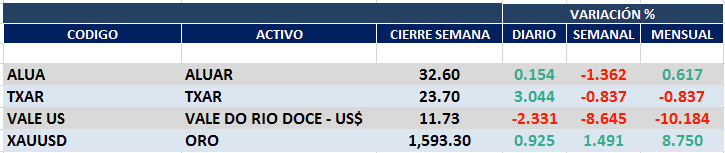 ALUA (Cierre al 31/01/2020 $ 32,60)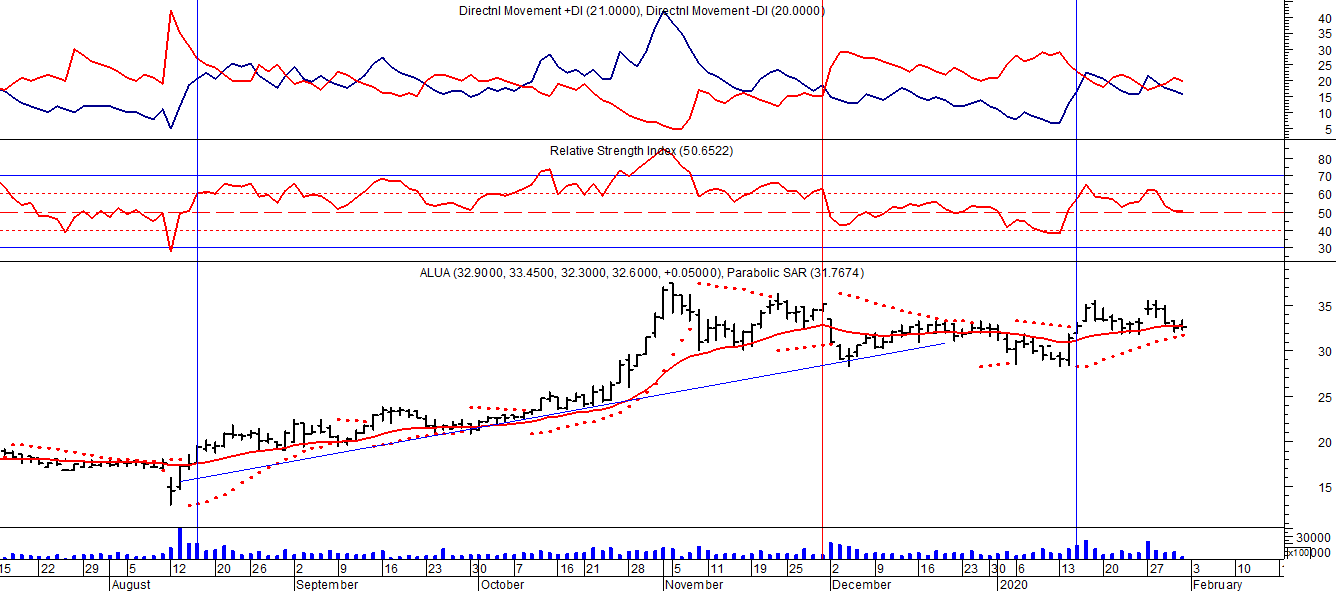 ERAR_TXAR (Cierre al 31/01/2020 $ 23,70) 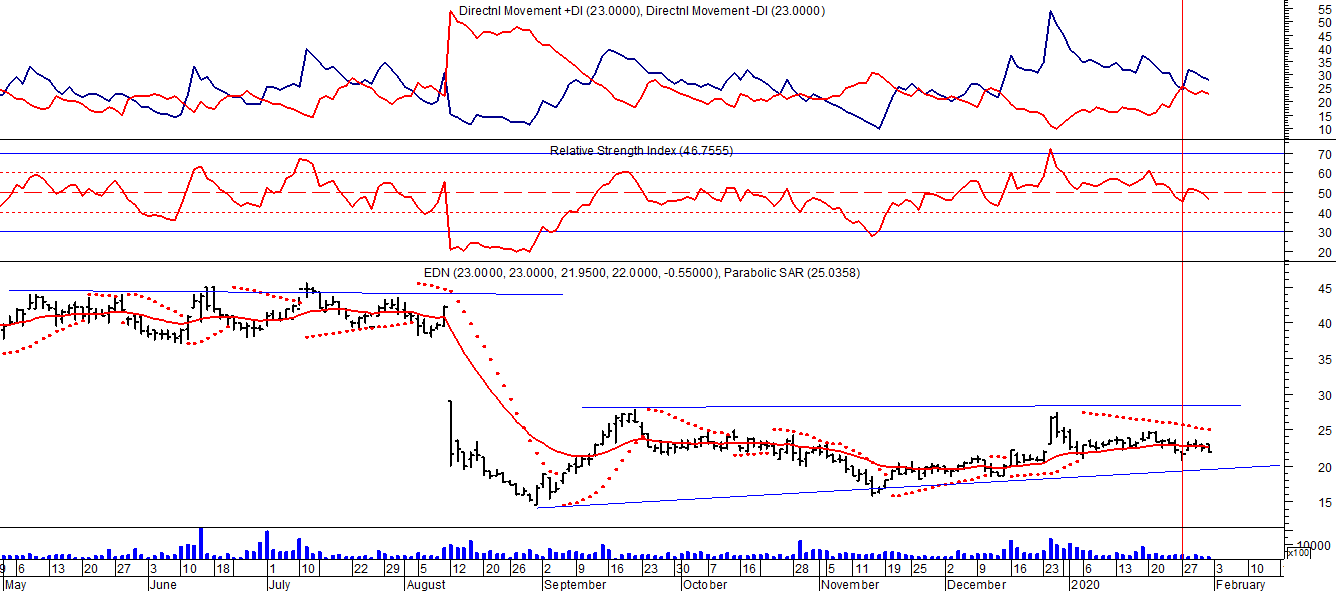 Señal de compra el 09/09 en $ 13,00.Potencial señal de venta el 24/01 en $ 24,00.ORO (Cierre al 31/01/2020 US$ 1.593,30) 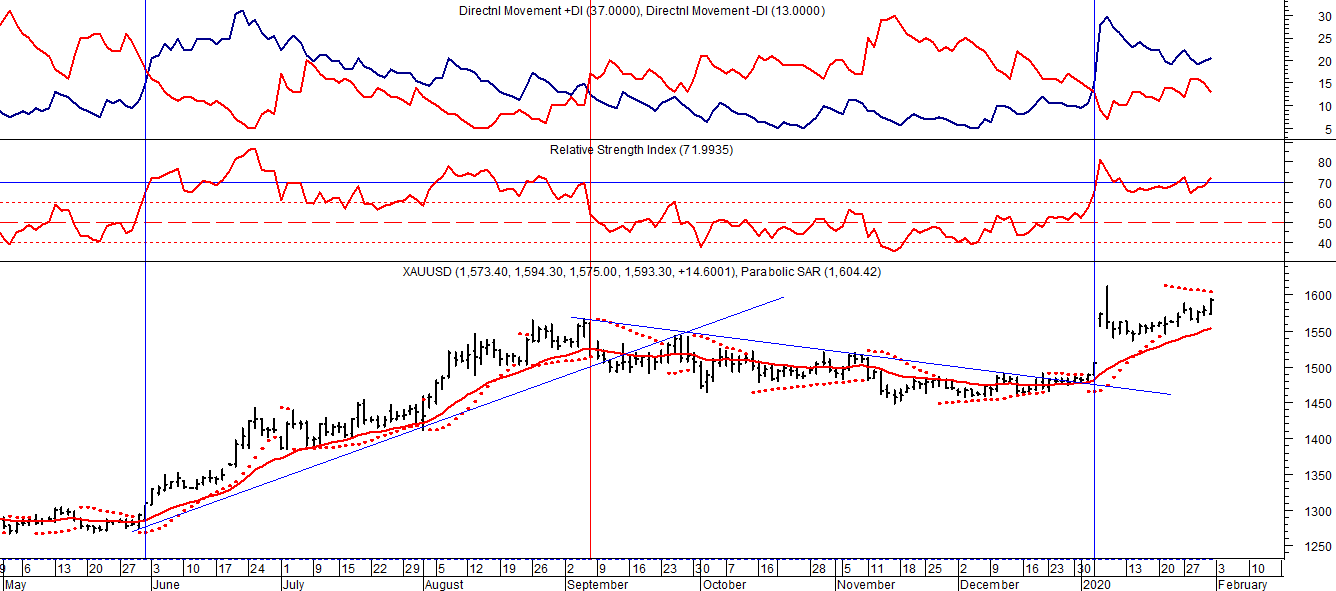 Señal de compra el 30/05 en us$ 1.300.Señal de venta el 06/09 en us$ 1.530.Señal de compra el 16/12 en us$ 1.480.VALE ADR (Cierre al 31/01/2020 US$ 11.73) 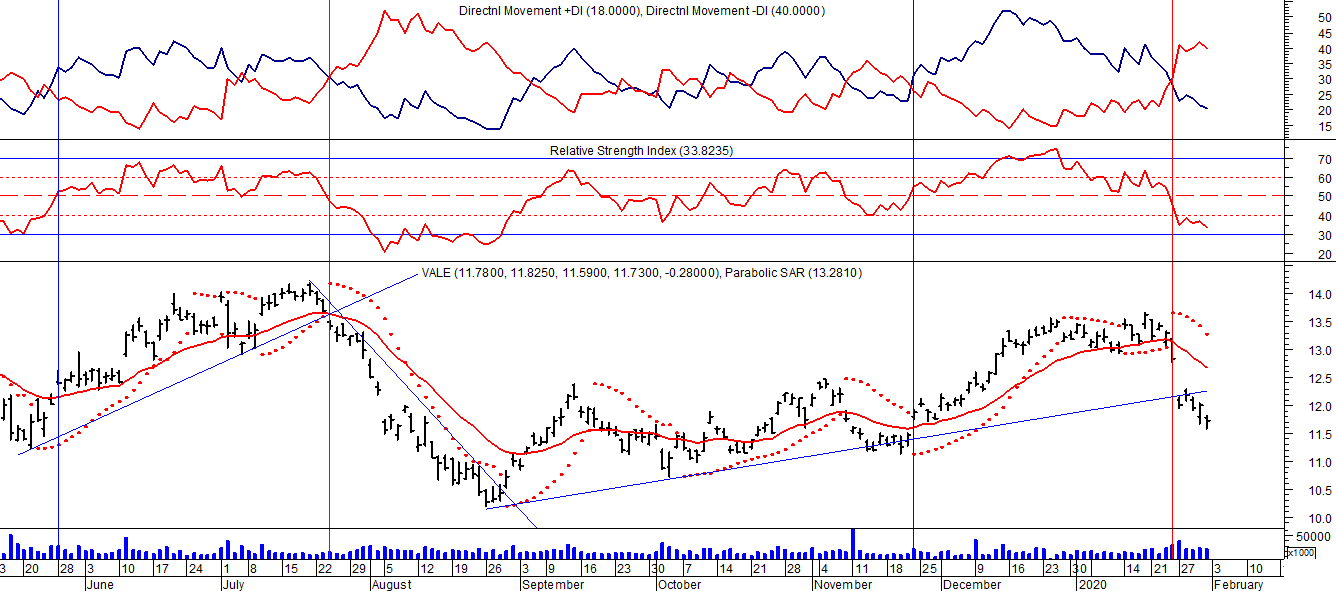 Señal de compra el 24/05 en us$ 12.00.Señal de venta el 24/07 en us$ 13.50.Señal de compra el 15/10 en us$ 11.50.Señal de venta el 11/11 en us$ 11.60.Señal de compra el 21/11 en us$ 11.40.Señal de venta el 24/01 en us$ 13.00.